Tools for Materials Science Challenge n°1 - 40’Analizzare l’Olio d’Oliva con la LuceATTENZIONE! Raggio Laser. NON puntarlo negli occhi! NON fissare né il raggio né il suo riflesso!Fai attenzione alla gente intorno a te: NON puntare il laser verso il loro volto!!! Sul tavolo da lavoro trovate tre provette riempite rispettivamente con olio extravergine d’oliva (n°1), olio d’oliva (n°2), olio di semi vari (n°3). Puoi distinguerli?Molto probabilmente la risposta sarà positiva e basata sul colore dell’olio. Però potrebbe non essere sempre così semplice. Infatti sono state più volte segnalate frodi relative all’olio extravergine d’oliva in commercio. Pertanto vogliamo testare i campioni di olio d’oliva con la luce usando prima un laser rosso poi uno verde.Poni le provette nella rastrelliera dentro alla scatola e inserisci il laser.Chiudi la scatola e accendi il laser.Controlla e aggiusta l’allineamento del laser dalla finestra laterale.Qual è il colore del raggio laser nelle tre provette? Scrivi qui le tue osservazioni: Ripeti con il laser verdeD1.  Che cosa accade realmente quando usi il laser verde e perché non accade con il fascio rosso?D2. Ora prendi i nuovi campioni 4, 5, 6 e testali con il laser verde. Uno di questi è olio extravergine d’oliva, gli altri due contengono olio extravergine d’oliva adulterato con differenti tipi di olio. Trova il campione genuino e ordina gli altri in ordine crescente di adulterazione. [NOTA: le percentuali di adulterazione sono fornite sul tavolo; ovviamente non nell’ordine giusto.]D3.  Infine utilizzando le osservazioni precedenti cerca di “indovinare” la percentuale di olio non extravergine aggiunto nell’ultimo campione (n°7).D4. Individua e scrivi una strategia precisa per dedurre la corretta risposta alla domanda D3. RICHIESTA:	Rispondi a  D1, D2, D3, D4  +  almeno 3 foto (scegli le più significative e le più belle)Foglio rsipsoste						GRUPPO N°___________Ch.1 --- Analizzare l’Olio d’Oliva con la LuceD1D2D3D4IMMAGINI[Invia tramite Whatsapp al tuo gruppop – Controlla le istruzioni su come condividere immagini e/o file]Foto1 descrizione:Foto2 descrizione:Foto3 descrizione:[Descrizione delle foto aggiuntive:]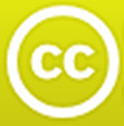 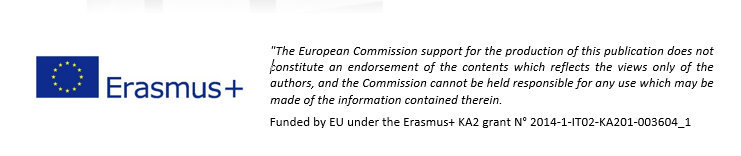 Olio Extravergine d’olivaOlio d’olivaOlio di semi variLaser RossoOlio Extravergine d’olivaOlio d’olivaOlio di semi variLaser VerdeExtravergineMeno adulteratoPiù adulteratoCampione N°Campione N°Campione N°ExtravergineMeno adulteratoPiù adulteratoCampione N°Campione N°Campione N°